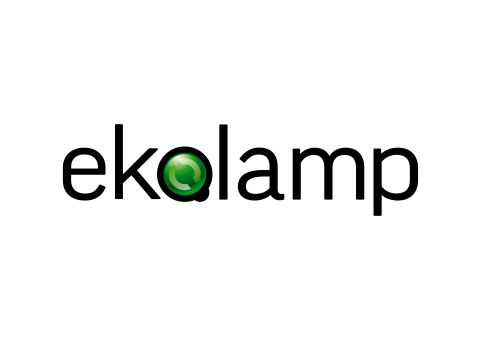 Příloha č. 3Malá Sběrná Nádoba - MSN, Sada krabic pro MSNKlient s Malou sběrnou nádobouOtevřete stránky www.ekolamp.cz, v pravém horním rohu klikněte na ikonu : „Přihlášení do informačního systému“. Zadejte přidělený „Login“ a“Heslo“ a klikněte na přihlášení.Po přihlášení do IS Ekolamp, kde jste zaregistrováni do systému jako „Klient s MSN“ se v sekci Provoz-objednávky  dostanete k volbě nová objednávka.(viz. obrázek č.1)Obrázek č.1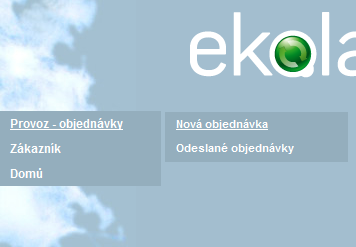 Zde se zobrazí objednávka, kde můžete objednat pouze Sadu krabic pro MSN a Kartónovou krabici na zářivky – FL.(viz. obrázek č. 2,3)Pozor!!! Minimální objednané množství sad kartónových krabic jsou 2 sady!!! Kontrolováno systémem.( odstavec 1.2. Smlouvy o zřízení místa zpětného odběru)Obrázek č.2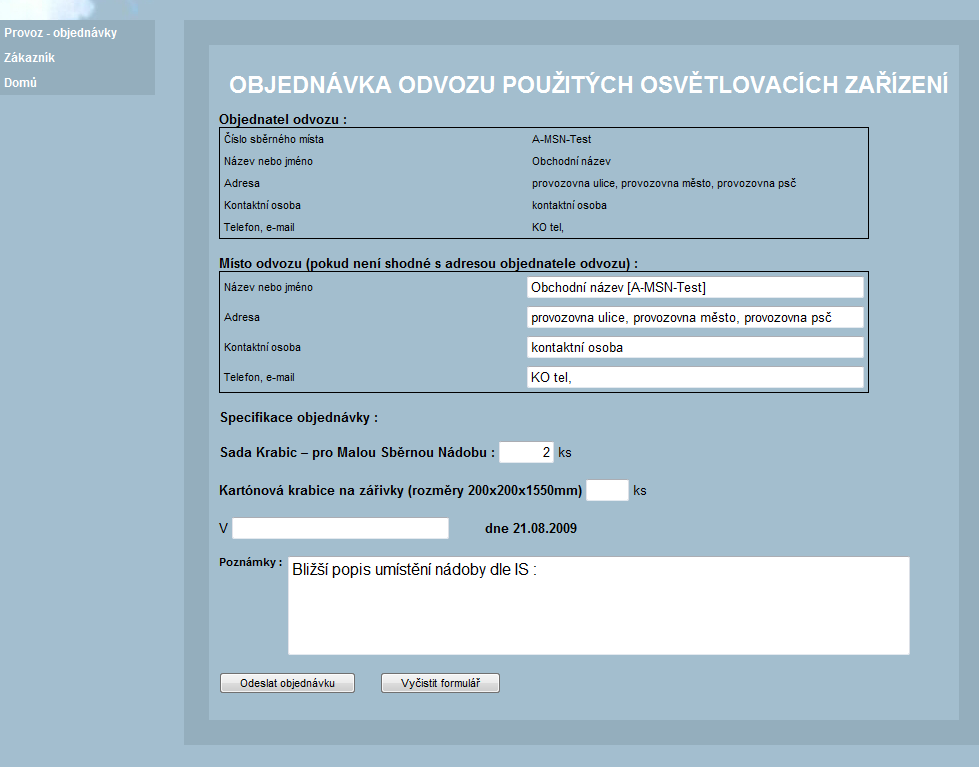 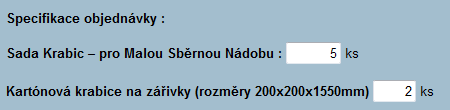 Obrázek č.3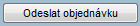 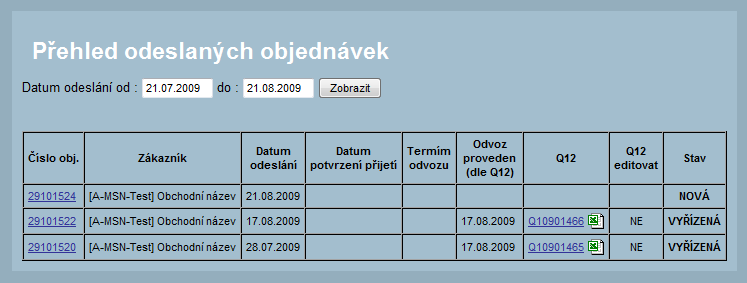 Postup pro objednání odvozu odebraných světelných zdrojů